Rješenje nastavnog listića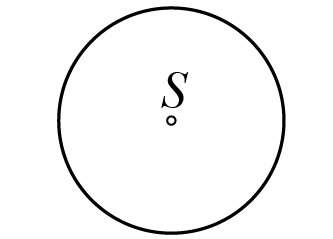 Skup svih točaka ravnine koje su od zadane točke S jednako udaljene za pozitivni broj r naziva se kružnica. Točka S naziva se središte kružnice, a broj r radijus kružnice.Oznaka: k(S, r).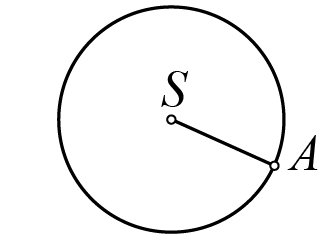 Dužina  koja spaja središte kružnice s točkom kružnice naziva se polumjer kružnice. 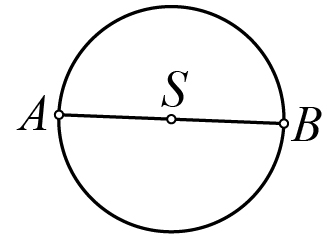 Dužina  koja sadrži središte kružnice i spaja dvije točke te kružnice naziva se promjer kružnice.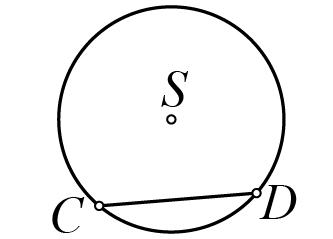 Dužina koja spaja dvije točke kružnice naziva se tetiva kružnice.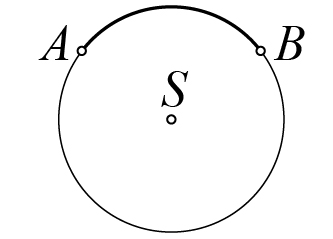 Dio kružnice omeđen točkama A i B naziva se kružni luk.Oznaka: 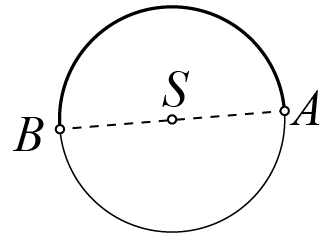 Kružni luk  omeđen krajnjim točkama promjera  naziva sepolukružnica.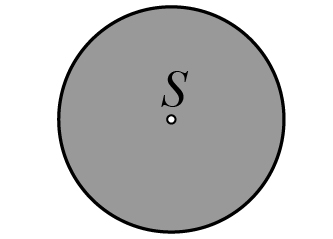 Skup svih točaka ravnine koje su omeđene kružnicom radijusa r naziva se krug. Točka S naziva se središte kruga , a broj r njegov radijus.Oznaka: K(S, r).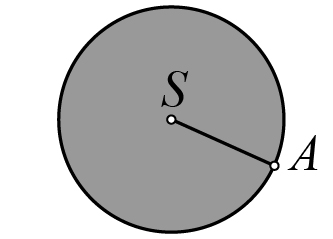 Dužina  koja spaja središte kruga s rubnom točkom kruga naziva se polumjer kruga.(Dužina  koja spaja središte kruga s točkom kružnice koja omeđuje krug naziva se polumjer kruga.)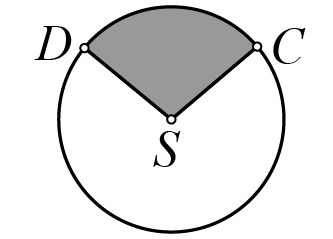 Dio kruga omeđen polumjerima  i  i kružnim lukom  naziva se kružni isječak.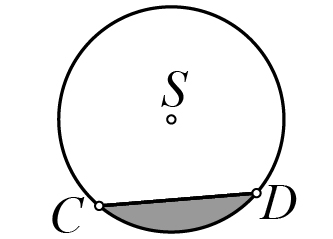 Dio kruga omeđen tetivom  i kružnim lukom  naziva se kružni odsječak.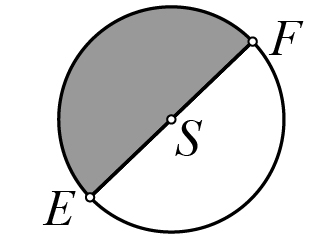 Dio kruga omeđen promjerom  i polukružnicom  naziva se polukrug.